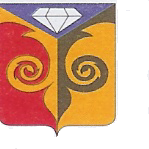 АДМИНИСТРАЦИЯ ЗЛОКАЗОВСКОГО СЕЛЬСКОГО ПОСЛЕНИЯКУСИНСКОГО МУНИЦИПАЛЬНОГО РАЙОНА Челябинской областиПОСТАНОВЛЕНИЕОт 20.11.2015г. №18Об утверждении административного регламента предоставления муниципальной услуги «Предоставление земельных участков, находящихся в муниципальной собственности или земельных участков, государственная собственность на которые не разграничена, гражданам для индивидуального жилищного строительства, ведения личного подсобного хозяйства в границах населенного пункта, садоводства, дачного хозяйства, гражданам и крестьянским (фермерским) хозяйствам для осуществления крестьянским (фермерским) хозяйством его деятельности на территории Злоказовского сельского поселения»В соответствии с Федеральным законом от 27.07.2010 г. № 210-ФЗ «Об организации предоставления государственных и муниципальных услуг», постановлением администрации Злоказовского сельского поселения от 20.11.2015 г. №18 «О разработке и утверждении административных регламентов исполнения муниципальных функций и административных регламентов предоставления муниципальных услуг»,П О С Т А Н О В Л Я Ю:1. Утвердить административный регламент предоставления муниципальной услуги «Предоставление земельных участков, находящихся в муниципальной собственности или земельных участков, государственная собственность на которые не разграничена, гражданам для индивидуального жилищного строительства, ведения личного подсобного хозяйства в границах населенного пункта, садоводства, дачного хозяйства, гражданам и крестьянским (фермерским) хозяйствам для осуществления крестьянским (фермерским) хозяйством его деятельности на территории Злоказовского сельского поселения» согласно приложению № 1.2. Настоящее постановление вступает в силу со дня его официального обнародования, а также подлежит размещению на официальном сайте Злоказовского сельского поселения Кусинского муниципального района Челябинской области в сети Интернет: zlokazovskoe.eps74.ru3. Контроль за исполнением данного постановления оставляю за собой.Глава Злоказовского сельского поселения                    Т.В. СазоноваПриложение № 1к постановлению администрацииЗлоказовского сельского поселенияот 20.11.2015 г. №18 Административный регламентпредоставления муниципальной услуги«Предоставление земельных участков, находящихся в муниципальной собственности или земельных участков, государственная собственность на которые не разграничена, гражданам для индивидуального жилищного строительства, ведения личного подсобного хозяйства в границах населенного пункта, садоводства, дачного хозяйства, гражданам и крестьянским (фермерским) хозяйствам для осуществления крестьянским (фермерским) хозяйством его деятельности на территории Злоказовского сельского поселения»1. Общие положения1.1.Предмет регулирования административного регламента.Административный регламент предоставления муниципальной услуги «Предоставление земельных участков, находящихся в муниципальной собственности или земельных участков, государственная собственность на которые не разграничена, гражданам для индивидуального жилищного строительства, ведения личного подсобного хозяйства в границах населенного пункта, садоводства, дачного хозяйства, гражданам и крестьянским (фермерским) хозяйствам для осуществления крестьянским (фермерским) хозяйством его деятельности на территории Злоказовского сельского поселения» (далее - Регламент) разработан в целях повышения качества предоставления муниципальной услуги и предусматривает:а) сроки и последовательность административных процедур;б) упорядочение административных действий в ходе предоставления муниципальной услуги;в) информирование физических и юридических лиц о порядке предоставления муниципальной услуги;г) доступность обращения за предоставлением муниципальной услуги;д) указание об ответственности за несоблюдение требований административного регламента.1.2. Сведения о заявителях.Заявителями муниципальной услуги «Предоставление земельных участков, находящихся в муниципальной собственности или земельных участков, государственная собственность на которые не разграничена, гражданам для индивидуального жилищного строительства, ведения личного подсобного хозяйства в границах населенного пункта, садоводства, дачного хозяйства, гражданам и крестьянским (фермерским) хозяйствам для осуществления крестьянским (фермерским) хозяйством его деятельности на территории Злоказовского сельского поселения» (далее - услуга) могут выступать физические и юридические лица, имеющие в соответствии с действующим законодательством Российской Федерации право на предоставление земельного участка, либо представители заявителя, действующие по доверенности.1.3. Наименование органа местного самоуправления, предоставляющего муниципальную услугу, - администрация Злоказовского сельского поселения (далее - Администрация).1.4. Порядок информирования о предоставлении муниципальной услуги.1.4.1. Администрация осуществляет прием заявителей по адресу: 456955, Челябинская область, Кусинский район, с. Злоказово, ул. Трактовая,,22.График работы: понедельник-пятница с 8.00 до 12.00; с 13.00 до 16.15.График приема получателей муниципальной услуги: понедельник-пятница с 8.00 до 12.00; с 13.00 до 16.00.1.4.2. Справочный телефон (8-351-54) 3-86-48.1.4.3. Информирование о порядке предоставления муниципальной услуги осуществляется:- непосредственно в Администрации;- с использованием средств телефонной связи, электронного информирования;- посредством размещения информации в информационно-телекоммуникационных сетях общего пользования (в том числе на официальном сайте Администрации zlokazovskoe.eps74.ru), публикации в средствах массовой информации;-размещения информационных материалов на сайте: zlokazovskoe.eps74.ru-использования федеральной - информационной системы "Сводный реестр государственных и муниципальных услуг (функции)" (www.gosuslugi.ru)Информация о процедуре предоставления муниципальной услуги предоставляется заинтересованным лицам оперативно, должна быть четкой, достоверной, полной.Информация о процедуре предоставления муниципальной услуги предоставляется бесплатно.1.4.4. Электронный адрес для направления обращений и получения информации о порядке предоставления муниципальной услуги: zlokazovo@bk.ruАдрес официального сайта Администрации для размещения информации об оказании муниципальной услуги: zlokazovskoe.eps74.ru1.4.5. На официальном сайте Администрации в сети Интерне zlokazovskoe.eps74.ru , размещается следующая информация:- текст Регламента с приложениями (полная версия на официальном сайте Администрации в сети Интернет);- бланк заявление о предоставление земельных участков (приложение N 1 к настоящему Регламенту);- в информационно-телекоммуникационной сети Интернет размещаются следующие информационные материалы:1) извлечения из законодательных и иных нормативных правовых актов, содержащих нормы, регулирующие деятельность по предоставлению услуги;2) текст настоящего Административного регламента;3) перечень документов, необходимых для предоставления услуги, и требования, предъявляемые к этим документам;4) образцы оформления документов, необходимых для предоставления услуги, и требования к ним;5) порядок информирования о ходе предоставления услуги;6) порядок обжалования действия (бездействия) и решений, осуществляемых и принимаемых администрацией поселения в ходе предоставления услуги.На стенде администрации размещается следующая информация:1) извлечения из законодательных и иных нормативных правовых актов, содержащих нормы, регулирующие деятельность по предоставлению услуги;2) текст настоящего Административного регламента с приложением;3) перечень документов, необходимых для предоставления услуги, и требования, предъявляемые к этим документам;4) образцы оформления документов, необходимых для предоставления услуги, и требования к ним;5) порядок информирования о ходе предоставления услуги;6) порядок обжалования действия (бездействия) и решений, осуществляемых и принимаемых администрацией поселения в ходе предоставления услуги.1.4.6. Для получения информации по процедуре предоставления муниципальной услуги заинтересованными лицами используются следующие формы консультирования:- индивидуальное консультирование лично;- индивидуальное консультирование на интернет-сайте;- индивидуальное консультирование по почте;- индивидуальное консультирование по телефону;- индивидуальное консультирование по электронной почте;- публичное письменное консультирование;- публичное устное консультирование;а) индивидуальное консультирование лично.Индивидуальное устное консультирование каждого заинтересованного лица осуществляется сотрудниками Администрации и не может превышать 10 минут.В случае если для подготовки ответа требуется продолжительное время, сотрудник Администрации, осуществляющий индивидуальное устное консультирование, может предложить заинтересованному лицу обратиться за необходимой информацией в письменном виде;б) индивидуальное консультирование на официальном сайте Администрации в сети Интернет;в) индивидуальное консультирование по почте.Датой получения обращения является дата регистрации входящего обращения;г) индивидуальное консультирование по телефону.Ответ на телефонный звонок должен начинаться с информации о наименовании органа, в который позвонил гражданин, фамилии, имени, отчестве и должности сотрудника Администрации, осуществляющего индивидуальное консультирование по телефону.В том случае, если сотрудник Администрации, осуществляющий индивидуальное консультирование по телефону, не может ответить на вопрос по содержанию, связанному с предоставлением муниципальной услуги, он обязан проинформировать заинтересованное лицо об организациях либо структурных подразделениях, которые располагают необходимыми сведениями;д) индивидуальное консультирование по электронной почте.Датой поступления обращения является дата регистрации входящего сообщения;е) публичное письменное консультирование.Публичное письменное консультирование осуществляется путем публикации информационных материалов в средствах массовой информации (далее - СМИ), включая публикацию на официальном сайте Администрации в сети Интернет;ж) публичное устное консультирование.Публичное устное консультирование осуществляется уполномоченным должностным лицом Администрации с привлечением СМИ.Должностное лицо не вправе осуществлять консультирование заинтересованных лиц, выходящее за рамки информирования о стандартных процедурах и условиях оказания муниципальной услуги и влияющее прямо или косвенно на индивидуальные решения заинтересованных лиц.1.4.7.При предоставлении муниципальной услуги в целях получения документов, необходимых для предоставления муниципальной услуги, осуществляется взаимодействие с:- Управлением Федеральной налоговой службы Российской Федерации по Челябинской области- Управлением Федеральной службы государственной регистрации, кадастра и картографии по Челябинской области;- органами (организациями) технического учета и технической инвентаризации;- органами нотариата;- судебными органами.1.4.8. С момента приема документов для предоставления услуги заявитель имеет право на получение любых интересующих его сведений о ходе предоставления услуги посредством телефона или личного посещения администрации поселения.Сведения об услуге и административный регламент предоставления услуги размещаются в федеральной государственной информационной системе «Сводный реестр государственных и муниципальных услуг (функций)»(www.gosuslugi.ru).2. Стандарт предоставления муниципальной услуги2.1. Наименование муниципальной услуги:«Предоставление земельных участков, находящихся в муниципальной собственности или земельных участков, государственная собственность на которые не разграничена, гражданам для индивидуального жилищного строительства, ведения личного подсобного хозяйства в границах населенного пункта, садоводства, дачного хозяйства, гражданам и крестьянским (фермерским) хозяйствам для осуществления крестьянским (фермерским) хозяйством его деятельности на территории Злоказовского сельского поселения»2.2. Наименование органа, предоставляющего муниципальную услугу.Администрация Злоказовского сельского поселения Кусинского муниципального района Челябинской области.В случае, если для предоставления услуги необходимо предоставление документов и информации об ином лице, не являющемся заявителем, заявитель дополнительно предоставляет документы, подтверждающие наличие согласия указанных лиц или их законных представителей на обработку персональных данных указанных лиц, а также полномочие заявителя действовать от имени указанных лиц или их законных представителей при передаче персональных данных указанных лиц. Указанные документы могут быть представлены в том числе в форме электронного документа. Действие настоящей части не распространяется на лиц, признанных в установленном порядке безвестно отсутствующим.2.3. Описание результата предоставления муниципальной услуги.Результатом предоставления муниципальной услуги являются:- подготовка проектов договора купли-продажи или договора аренды земельного участка;- принятие решения о предварительном согласовании предоставления земельного участка в соответствии со статьей 39.15 Земельного кодекса РФ;- отказ в предварительном согласовании предоставления земельного участка или в отказе в предоставлении земельного участка в соответствии с пунктом 8 статьи 39.15 или статьей 39.16 Земельного кодекса РФ;- отказ в предоставлении земельного участка без проведения аукциона лицу, обратившемуся с заявлением о предоставлении земельного участка, и о проведении аукциона по продаже земельного участка или аукциона на право заключения договора аренды земельного участка;- отказ в предварительном согласовании предоставления земельного участка лицу, обратившемуся с заявлением о предварительном согласовании предоставления земельного участка в соответствии с пунктом 7 статьи 39.18 Земельного кодекса РФ.2.4. Срок предоставления муниципальной услуги.Сроком предоставления муниципальной услуги является период с момента подачи заявления о предварительном согласовании предоставления земельного участка или предоставлении земельного участка до подготовки проектов договора купли-продажи, договора аренды земельного участка или принятие решения о предварительном согласовании предоставления земельного участка в соответствии со статьей 39.15 Земельного кодекса РФ.2.4.1 Согласно ч. 7 ст. 39.18 Земельного кодекса РФ в  случае поступления в течение тридцати дней со дня опубликования извещения заявлений иных граждан, крестьянских (фермерских) хозяйств о намерении участвовать в аукционе уполномоченный орган в недельный срок со дня поступления этих заявлений принимает решение:1) об отказе в предоставлении земельного участка без проведения аукциона лицу, обратившемуся с заявлением о предоставлении земельного участка, и о проведении аукциона по продаже земельного участка или аукциона на право заключения договора аренды земельного участка для целей, указанных в заявлении о предоставлении земельного участка;2) об отказе в предварительном согласовании предоставления земельного участка лицу, обратившемуся с заявлением о предварительном согласовании предоставления земельного участка. В этом случае уполномоченный орган обеспечивает образование испрашиваемого земельного участка или уточнение его границ и принимает решение о проведении аукциона по продаже земельного участка или аукциона на право заключения договора аренды земельного участка или аукциона на право заключения договора аренды земельного участка для целей, указанных в заявлении о предварительном согласовании предоставления земельного участка 2.4.2. Срок подготовки проектов договора купли-продажи, договора аренды земельного участка, принятия решения о предварительном согласовании предоставления земельного участка или о предоставлении земельного участка -не более 90 дней со дня поступления заявления.2.4.3. Срок для отказа в предоставлении муниципальной услуги - 10 дней со дня поступления заявления.2.4.4. Срок направления заявителю сообщения об отказе в предварительном согласовании предоставления земельного участка или в предоставлении земельного участка - не более 30 дней со дня поступления заявления.2.5. Перечень нормативных правовых актов, регулирующих отношения, возникающие в связи с предоставлением муниципальной услуги.Предоставление муниципальной услуги осуществляется в соответствии с:- Конституцией Российской Федерации ("Российская газета", 1993, N 237; Собрание законодательства Российской Федерации, 1996, N 3, ст. 152; N 7, ст. 676; 2001, N 24, ст. 2421; 2003, N 30, ст. 3051; 2004, N 13, ст. 1110; 2005, N 42, ст. 4212; 2009, N 1, ст. 1, 2);-Гражданским кодексом Российской Федерации (часть I, Собрание законодательства Российской Федерации, 1994, N 32, ст. 3301; 1996, N 9, ст. 773; N 34, ст. 4026; 1999, N 28, ст. 3471; 2001, N 17, ст. 1644; N 21, ст. 2063; 2002, N 12, ст. 1093; N 48, ст. 4746, ст. 4737; 2003, N 2, ст. 167; N 52, ст. 5034; 2004, N 27, ст. 2711; N 31, ст. 3233; 2005, N 1, ст. 18, ст. 39, ст. 43; N 27, ст. 2722; N 30, ст. 3120; 2006, N 2, ст. 171; N 3, ст. 282; N 6, ст. 636; N 23, ст. 2380; N 27, ст. 2881; N 31, ст. 3437; N 45, ст. 4627; N 50, ст. 5279; N 52, ст. 5497, ст. 5498; 2007, N 1, ст. 21, 39; N 5, ст. 558; N 7, ст. 834; N 17, ст. 1929; N 27, ст. 3213; N 31, ст. 3993; N 41, ст. 4845; N 49, ст. 6079; N 50, ст. 6246; 2008, N 17, ст. 1756; N 20, ст. 2253; N 29 (ч. 1), ст. 3418; N 30 (ч. 1), ст. 3597; N 30 (ч. 2), ст. 3616; 2009, N 1, ст. 14, ст. 19, ст. 20, ст. 23; N 7, ст. 775; N 26, ст. 3130; N 29, ст. 3582; N 52 (1 ч.), ст. 6428; часть II, Собрание законодательства Российской Федерации, 1996, N 5, ст. 410; N 34, ст. 4025; 1997, N 43, ст. 4903; 1999, N 51, ст. 6288; 2002, N 48, ст. 4737; 2003, N 2, ст. 160, ст. 167; N 13, ст. 1179; N 52 (ч. 1), ст. 5034; 2005, N 1 (ч. 1), ст. 15, ст. 45; N 13, ст. 1080; N 19, ст. 1752; N 30 (I ч.), ст. 3100; 2006, N 6, ст. 636; N 52 (ч. 1), ст. 5497; 2007, N 1 (ч. 1), ст. 39; N 5, ст. 558; N 17, ст. 1929; N 27, ст. 3213; N 31, ст. 3993, ст. 4015; N 41, ст. 4845; N 44, ст. 5282; N 45, ст. 5428; N 49, ст. 6048; N 50, ст. 6247; 2008, N 17, ст. 1756; N 29 (ч. 1), ст. 3418; N 52 (ч. 1), ст. 6235; 2009, N 1, ст. 16; N 15, ст. 1778; N 29, ст. 3582);- Федеральным законом от 29.07.1998 N 135-ФЗ "Об оценочной деятельности в Российской Федерации" (Собрание законодательства РФ, 1998, N 31, ст. 3813; 2002, N 4, ст. 251; N 12, ст. 1093; N 46, ст. 4537; 2003, N 2, ст. 167; N 9, ст. 805; 2004, N 35, ст. 3607; 2006, N 2, ст. 172; N 31 (1 ч.), ст. 3456; 2007, N 7, ст. 834; N 29, ст. 3482; N 31, ст. 4016; 2008, N 27, ст. 3126; 2009, N 19, ст. 2281; N 29, ст. 3582; N 52 (1 ч.), ст. 6419);- Федеральным законом от 27.07.2010 N 210-ФЗ "Об организации предоставления государственных и муниципальных услуг" ("Собрание законодательства РФ", 2010, N 31, ст. 4179; N 15, ст. 2038; N 27, ст. 3880; N 29, ст. 4291; N 30 (ч. 1), ст. 4587; N 49 (ч. 5), ст. 7061);- Земельным кодексом Российской Федерации от 25.10.2001 №136-ФЗ (Собрание законодательства Российской Федерации, 29.10.2001, N 44, ст. 4147, Парламентская газета, N 204-205, 30.10.2001, Российская газета, N 211-212, 30.10.2001);.- Федеральным законом от 25.10.2001 № 137-ФЗ «О введении в действие Земельного кодекса Российской Федерации» (Собрание законодательства Российской Федерации 2001, N 44, ст. 4148, Парламентская газета, N 204 - 205, 30.10.2001, Российская газета, N 211 - 212, 30.10.2001);- Федеральным законом от 24.07.2007 № 221-ФЗ «О государственном кадастре недвижимости» (Собрание законодательства Российской Федерации, 2007, N 31, ст. 4017, Российская газета, N 165, 01.08.2007, Парламентская газета, N 99 - 101, 09.08.2007);- Федеральным законом от 11.06.2003 № 74-ФЗ «О крестьянском (фермерском) хозяйстве» (Собрание законодательства Российской Федерации, 16.06.2003, N 24, ст. 2249, Российская газета, N 115, 17.06.2003, Парламентская газета, N 109, 18.06.2003.);- Федеральным законом от 15.04.1998 № 66-ФЗ «О садоводческих, огороднических и дачных некоммерческих объединениях граждан» (Собрание законодательства Российской Федерации, 20.04.1998, N 16, ст. 1801,Российская газета, N 79, 23.04.1998.);- Федеральным законом от 21.07.1997 № 122-ФЗ «О государственной регистрации прав на недвижимое имущество и сделок с ним»;(Собрание законодательства Российской Федерации, 20.04.1998, N 16, ст. 1801, Российская газета, N 79, 23.04.1998.);- Федеральным законом от 06.10.2003 г. № 131-ФЗ «Об общих принципах организации местного самоуправления в Российской Федерации» (Собрание законодательства Российской Федерации, 06.10.2003, N 40, ст. 3822, Парламентская газета, N 186, 08.10.2003, Российская газета, N 202, 08.10.2003.);- Федеральным законом от 27.07.2006 № 152 - ФЗ «О персональных данных» (Российская газета, N 165, 29.07.2006, Собрание законодательства Российской Федерации, 31.07.2006, N 31 (1 ч.), ст. 3451, Парламентская газета, N 126-127, 03.08.2006.);- Постановлением Правительства РФ от 25 августа 2012 г. № 852 "Об утверждении Правил использования усиленной квалифицированной электронной подписи при обращении за получением государственных и муниципальных услуг и о внесении изменения в Правила разработки и утверждения административных регламентов предоставления государственных услуг"(Российская газета, N 200, 31.08.2012,Собрание законодательства РФ, 03.09.2012, N 36, ст. 4903.);- Постановлением Правительства Российской Федерации от 24.10.2011 № 861 «О федеральных государственных информационных системах, обеспечивающих предоставление в электронной форме государственных и муниципальных услуг (осуществление функций)» (Собрание законодательства РФ, 31.10.2011, N 44, ст. 6274, "Российская газета", N 246, 02.11.2011.);- Постановлением Правительства Российской Федерации от 16.08.2012 №840 «О порядке подачи и рассмотрения жалоб на решения и действия (бездействие) федеральных органов исполнительной власти и их должностных лиц, федеральных государственных служащих, должностных лиц государственных внебюджетных фондов российской Федерации» (Российская газета, N 192, 22.08.2012, Собрание законодательства Российской Федерации, 27.08.2012, N 35, ст. 4829.);- Уставом Злоказовского сельского поселения Кусинского муниципального района Челябинской области (обнародован 17.07.2012 г.).2.6. Исчерпывающий перечень документов, необходимых в соответствии с нормативными правовыми актами для предоставления муниципальной услуги, которые являются необходимыми и обязательными для предоставления муниципальной услуги, подлежащих представлению заявителем, способы их получения, в том числе в электронной форме, порядок их представления. Для получения муниципальной услуги заявитель представляет следующие документы:2.6.1. Для предоставления услуги:- заявление о предварительном согласовании предоставления земельного участка или о предоставлении земельных участков гражданам для индивидуального жилищного строительства, ведения личного подсобного хозяйства в границах населенного пункта, садоводства, дачного хозяйства, гражданам и крестьянским (фермерским) хозяйствам для осуществления крестьянским (фермерским) хозяйством его деятельности;- копия документа, удостоверяющего личность заявителя (заявителей), являющегося физическим лицом, либо личность представителя физического или юридического лица;- документ, подтверждающий полномочия представителя заявителя, если с заявлением обращается представитель заявителя (заявителей);- документы, подтверждающие право заявителя на приобретение земельного участка без проведения торгов и предусмотренные перечнем, установленным уполномоченным Правительством Российской Федерации федеральным органом исполнительной власти, за исключением документов, которые должны быть представлены в уполномоченный орган в порядке межведомственного информационного взаимодействия;-схема расположения земельного участка в случае, если испрашиваемый земельный участок предстоит образовать и отсутствует проект межевания территории, в границах которой предстоит образовать такой земельный участок.2.6.2. Документы, предоставляемые заявителем или его доверенным лицом, должны соответствовать следующим требованиям:- полномочия представителя оформлены в установленном законом порядке;- тексты документов написаны разборчиво;- фамилия, имя и отчество заявителя, адрес места жительства, телефон (если есть) написаны полностью;- в заявлении нет подчисток, приписок, зачеркнутых слов и иных неоговоренных исправлений;- документы не имеют серьезных повреждений, наличие которых допускает многозначность истолкования содержания.В отношении предъявляемых документов, в случае необходимости, специалист Администрации заверяет копию документа на основании подлинника этого документа.Истребование иных документов, а также требования от заявителя оригиналов документов недопустимо.2.7. Исчерпывающий перечень документов, необходимых в соответствии с нормативными правовыми актами для предоставления муниципальной услуги, которые находятся в распоряжении государственных органов, органов местного самоуправления и которые заявитель вправе представить самостоятельно.Для предоставления муниципальной услуги ответственный специалист Администрации, ответственный за оказание муниципальной услуги, самостоятельно истребует:- выписку из Единого государственного реестра прав на недвижимое имущество и сделок с ним о правах на приобретаемый земельный участок (уведомление об отсутствии в ЕГРП запрашиваемых сведений о зарегистрированных правах на указанный земельный участок);- кадастровый паспорт земельного участка;- выписку из Единого государственного реестра юридических лиц.Указанные документы заявитель или его представитель может представить по собственной инициативе.Не предоставление заявителем документов, указанных в настоящем пункте административного регламента, не является основанием для отказа заявителю в предоставлении муниципальной услуги. При этом документы, перечисленные в настоящем пункте, могут быть представлены заявителем самостоятельно.2.8. Администрация не вправе требовать от заявителя:представление документов и информации или осуществление действий, представление или осуществление которых не предусмотрено нормативными правовыми актами, регулирующими отношения, возникающие в связи с предоставлением муниципальной услуги;представление документов и информации, которые в соответствии с нормативными правовыми актами Российской Федерации, нормативными правовыми актами Волгоградской области находятся в распоряжении государственных органов, предоставляющих государственную услугу, иных государственных органов, органов местного самоуправления и (или) подведомственных государственным органам и органам местного самоуправления организаций, участвующих в предоставлении муниципальной услуги, за исключением документов, указанных в части 6 статьи 7 Федерального закона от 27 июля 2010 г. N 210-ФЗ "Об организации предоставления государственных и муниципальных услуг".2.9. Исчерпывающий перечень оснований для отказа в приеме документов, необходимых для предоставления муниципальной услуги, для отказа в предоставлении муниципальной услуги, а также приостановления предоставления муниципальной услугиВ случае обращения заявителя за предоставлением муниципальной услуги в электронном виде основаниями для отказа в приеме документов, необходимых для предоставления муниципальной услуги, является несоблюдение установленных условий признания действительности усиленной квалифицированной электронной подписи.Иных оснований для отказа в приеме документов, необходимых для предоставления муниципальной услуги, а также приостановления предоставления муниципальной услуги, не имеется.После устранения оснований для отказа в предоставлении муниципальной услуги, заявитель вправе обратиться повторно для получения муниципальной услуги.2.10. Исчерпывающий перечень оснований для приостановления или отказа в предоставлении муниципальной услуги:2.10.1. Предоставление земельных участков, находящихся в муниципальной собственности или земельных участков, государственная собственность на которые не разграничена, гражданам для индивидуального жилищного строительства, ведения личного подсобного хозяйства в границах населенного пункта, садоводства, дачного хозяйства, гражданам и крестьянским (фермерским) хозяйствам для осуществления крестьянским (фермерским) хозяйством его деятельности на территории Злоказовского сельского поселения1) в предоставлении муниципальной услуги может быть отказано на следующих основаниях:а) не представлены документы, определенные пунктом 2.6.1 настоящего административного регламента;б) отсутствуют основания для предоставления заявителю земельных участков;2) предоставление муниципальной услуги может быть приостановлено на следующих основаниях:а) при поступлении от заявителя письменного заявления о приостановлении предоставления муниципальной услуги;б) на основании определения или решения суда.2.11. Перечень услуг, которые являются необходимыми и обязательными для предоставления муниципальной услуги, в том числе сведения о документе (документах), выдаваемом (выдаваемых) организациями, участвующими в предоставлении муниципальной услуги.Перечень услуг, которые являются необходимыми и обязательными для предоставления муниципальной услуги, не предусмотрен.2.12. Порядок, размер и основания взимания государственной пошлины или иной платы, взимаемой за предоставление муниципальной услуги.За предоставление муниципальной услуги государственная пошлина или иная плата не взимается.2.13. Порядок, размер и основания взимания платы за предоставление услуг, которые являются необходимыми и обязательными для предоставления муниципальной услуги.Оснований для взимания платы за предоставление услуг, которые являются необходимыми и обязательными для предоставления муниципальной услуги, не предусмотрено.2.14. Максимальный срок ожидания в очереди при подаче запроса о предоставлении муниципальной услуги и при получении результата предоставления муниципальной услуги.Время ожидания в очереди для подачи документов и при получении результата предоставления муниципальной услуги не может превышать 15 минут.2.15. Срок регистрации запроса заявителя о предоставлении муниципальной услуги, в том числе в электронной форме.Обращение заявителя, поступившее в Администрацию, подлежит обязательной регистрации в течение 1 дня с момента поступления в Администрацию.Документы также могут быть представлены в Администрацию в форме электронных документов с использованием электронной подписи посредством электронного носителя и (или) информационно-коммуникационной сети общего пользования, включая сеть Интернет, в соответствии с действующим законодательством.В случае направления заявления на оказание муниципальной услуги в электронном виде, не заверенного электронной подписью, специалист Администрации обрабатывает полученный электронный документ как информационное заявление, рассматривает его в соответствии с настоящим регламентом и сообщает подателю заявления по электронной почте дату, время, номер кабинета в Администрации для представления оригинала документа, необходимого для оказания муниципальной услуги и идентификации заявителя. Специалист Администрации сообщает дополнительную информацию, в том числе возможные замечания к документам и уточняющие вопросы к подателю заявления.В случае отсутствия в заявлении, не заверенном электронной подписью, адреса электронной почты специалист Администрации имеет право оставить такое заявление без рассмотрения.2.16. Требования к помещениям, в которых предоставляется муниципальная услуга:2.16.1. Описание требований к удобству и комфорту мест предоставления муниципальной услуги, включая необходимое оборудование мест ожидания, мест получения информации и мест заполнения необходимых документов.2.16.2. Организация приема получателей услуги осуществляется в течение всего рабочего времени в соответствии с графиком работы.2.16.3. Помещения, предназначенные для предоставления муниципальной услуги, должны соответствовать санитарно-эпидемиологическим правилам и нормативам, правилам пожарной безопасности, нормам охраны труда.2.16.4. Рабочие места должностных лиц для предоставления муниципальной услуги оборудуются телефоном, компьютером с возможностью печати и другой оргтехникой, позволяющей своевременно и в полном объеме организовать оказание муниципальной услуги.2.16.5. Места для приема получателей услуги должны быть снабжены стулом, иметь место для письма и раскладки документов.2.16.6. В целях обеспечения конфиденциальности сведений о получателе услуги одним должностным лицом одновременно ведется прием только одного получателя услуги. Одновременный прием двух и более получателей услуги не допускается.2.16.7. Места ожидания оборудуются стульями и столами для возможности оформления документов, обеспечиваются бланками заявлений.2.17. Показатели доступности и качества муниципальной услуги:2.17.1. Показателями оценки доступности муниципальной услуги являются:- транспортная доступность к местам предоставления муниципальной услуги;- размещение информации о порядке предоставления муниципальной услуги на официальном сайте администрации Злоказовского сельского поселения.2.18. Показателями оценки качества предоставления муниципальной услуги являются:- соблюдение срока предоставления муниципальной услуги;- соблюдение сроков ожидания в очереди при предоставлении муниципальной услуги;- отсутствие поданных в установленном порядке жалоб на решения или действия (бездействие), принятые или осуществленные при предоставлении муниципальной услуги.-уровень удовлетворяемости жалоб на решения или действия (бездействие), принятые или осуществленные при предоставлении муниципальной услуги.2.19.При подаче заявления в форме электронного документа посредством федеральной - информационной системы "Единый портал государственных и муниципальных услуг (функций)", официального портала Губернатора и Правительства Челябинской области, официального сайта уполномоченного органа, заявление и прилагаемые к нему документы подписывается тем видом электронной подписи, использование которой допускается при обращении за получением государственных и муниципальных услуг законодательством Российской Федерации. Использование электронной цифровой подписи при подаче заявления и прилагаемых к нему электронных документов осуществляется с момента создания соответствующей информационной и телекоммуникационной структуры.В случае представления документов, предусмотренных пунктами 2.6.1 настоящего Административного регламента, посредством федеральной информационной системы "Единый портал государственных и муниципальных услуг (функций)", официального портала Губернатора и Правительства Челябинской области, официального сайта уполномоченного органа, гражданин представляет сотруднику уполномоченного органа оригиналы указанных документов.Межведомственное информационное взаимодействие в рамках предоставления услуги осуществляется в соответствии с требованиями Федерального закона от 27.07.2010 № 210-ФЗ "Об организации предоставления государственных и муниципальных услуг".3. Состав, последовательность и сроки выполнения административных процедур (действий), требования к порядку их выполнения в том числе особенности выполнения административных процедур (действий) в электронной форме.3.1. Последовательность административных процедур (действий) по предоставлению услуги.- прием и регистрация заявления, запрос документов, отказ в предоставлении муниципальной услуги;- рассмотрение заявления и документов;- запрос необходимых документов через систему электронного межведомственного взаимодействия (при необходимости);- подготовка сообщения об отказе в предварительном согласовании предоставления земельного участка и в предоставлении земельного участка;- опубликование извещения о предоставлении земельного участка для указанных целей в порядке, установленном для официального опубликования (обнародования) муниципальных правовых актов Злоказовского сельского поселения и размещение извещения на официальном сайте, а также на официальном сайте уполномоченного органа в информационно-телекоммуникационной сети «Интернет»;-подготовка и принятие постановления администрации Злоказовского сельского поселения о предварительном согласовании предоставления земельного участка в соответствии со статьей 39.15 Земельного кодекса РФ;-подготовка проекта договора купли-продажи или проекта договора аренды земельного участка и направление заявителю;-подготовка и направление заявителю сообщения уполномоченного органа об отказе в предоставлении земельного участка без проведения аукциона или об отказе в предварительном согласовании предоставления земельного участка и о проведении (подготовке) аукциона по продаже земельного участка или аукциона на право заключения договора аренды земельного участка.Прием и регистрация заявления, запрос документов, отказ в предоставлении муниципальной услуги.3.1.1. Основанием для начала предоставления муниципальной услуги является обращение заявителя с заявлением о предварительном согласовании предоставления земельного участка или о предоставлении земельных участков гражданам для индивидуального жилищного строительства, ведения личного подсобного хозяйства в границах населенного пункта, садоводства, дачного хозяйства, гражданам и крестьянским (фермерским) хозяйствам для осуществления крестьянским (фермерским) хозяйством его деятельности, в Администрацию.Ответственный исполнитель, принимающий заявление:1) устанавливает предмет обращения заявителя, личность заявителя, в том числе проверяет документ, удостоверяющий личность заявителя, либо полномочия представителя;2) проверяет соответствие представленных документов требованиям, установленным Административным регламентом предоставления муниципальной услуги;3) сверяет представленные экземпляры оригиналов и копий документов, делает на них надпись об их соответствии подлинным экземплярам, заверяет своей подписью с указанием фамилии и инициалов;4) производит копирование документов, если копии необходимых документов не представлены, делает на них надпись о соответствии подлинным экземплярам, заверяет своей подписью с указанием фамилии и инициалов;5) при необходимости оказывает содействие в составлении заявления;Максимальный срок выполнения указанных административных процедур не может превышать 20 минут.3.1.2. Ответственный исполнитель, принявший заявление в течение пяти рабочих дней:- в случае если заявителем самостоятельно не были представлены документы, указанные в пункте 2.7. административного регламента, специалист, ответственный за предоставление муниципальной услуги, формирует и направляет межведомственные запросы в соответствующие государственные органы, органы местного самоуправления, а также подведомственные таким органам организации, для получения необходимых документов (сведений, содержащиеся в них).Если документы, указанные в пункте 2.7. административного регламента, находятся в распоряжении органов государственной власти, органов местного самоуправления либо подведомственных таким органам организациях, такие документы запрашиваются в органах и организациях, в распоряжении которых находятся указанные документы, если заявитель не представил указанные документы самостоятельно.Результатами выполнения административной процедуры будет являться поступление запрошенных документов (сведений, содержащихся в них) в распоряжение администрации, либо информации об отсутствии запрошенных документов в распоряжении государственных органов, органов местного самоуправления, а также в подведомственных таким органам организациях.Максимальный срок выполнения действий не может превышать пяти дней.3.1.3. Ответственный исполнитель, принимающий заявление, после получения в рамках информационного взаимодействия недостающих документов готовит проект сообщения об отказе в предоставлении муниципальной услуги при наличии оснований, указанных в пункте 2.8 административного регламента. Отказ в предоставлении муниципальной услуги подписывает глава администрации Злоказовского сельского поселения Кусинского муниципального района, а в случае его отсутствия - лицо, исполняющий его обязанности3.2. Рассмотрение заявления и документов:3.2.1.Началом административной процедуры является поступление заявления ответственному исполнителю, уполномоченному на опубликование извещения о предоставлении земельного участка для указанных целей в порядке, установленном для официального опубликования (обнародования) муниципальных правовых актов уставом поселения по месту нахождения земельного участка и размещение извещения на официальном сайте, а также на официальном сайте уполномоченного органа в информационно-телекоммуникационной сети «Интернет».3.2.2.Принимает решение об отказе в предварительном согласовании предоставления земельного участка или об отказе в предоставлении земельного участка в соответствии с пунктом 8 статьи 39.15 или статьей 39.16 настоящего Кодекса.3.2.3.При наличии оснований для отказа:- в предварительном согласовании предоставления земельного участка или в предоставлении земельных участков гражданам для индивидуального жилищного строительства, ведения личного подсобного хозяйства в границах населенного пункта, садоводства, дачного хозяйства, гражданам и крестьянским (фермерским) хозяйствам для осуществления крестьянским (фермерским) хозяйством его деятельности, предусмотренных действующим законодательством, ответственный исполнитель готовит проект сообщения заявителю об отказе в предварительном согласовании предоставления земельного участка или в предоставлении земельных участков.3.2.4. Глава Злоказовского сельского поселения, а в случае его отсутствия - лицо, исполняющий его обязанности, подписывает сообщение об отказе в предварительном согласовании предоставления земельного участка или в предоставлении земельных участков гражданам для индивидуального жилищного строительства, ведения личного подсобного хозяйства в границах населенного пункта, садоводства, дачного хозяйства, гражданам и крестьянским (фермерским) хозяйствам для осуществления крестьянским (фермерским) хозяйством его деятельности и передает его для отправки заявителю в порядке делопроизводства.3.2.5. Срок исполнения данной процедуры не должен превышать 30 дней с даты поступления заявления.3.4. Опубликование извещения о предоставлении земельного участка для указанных целей в порядке, установленном для официального опубликования (обнародования) муниципальных правовых актов уставом поселения, по месту нахождения земельного участка и размещение извещения на официальном сайте, а также на официальном сайте уполномоченного органа в информационно-телекоммуникационной сети «Интернет»:3.4.1. Ответственный исполнитель обеспечивает опубликование извещения о предоставлении земельного участка для указанных целей в порядке, установленном для официального опубликования (обнародования) муниципальных правовых актов уставом поселения по месту нахождения земельного участка и размещение извещения на официальном сайте, а также на официальном сайте уполномоченного органа в информационно-телекоммуникационной сети «Интернет» в срок не более 3 рабочих дней.3.4.2. По истечении 30 дней со дня опубликования извещения при отсутствии заявлений иных граждан, крестьянских (фермерских) хозяйств о намерении участвовать в аукционе ответственный исполнитель подготавливает проект распоряжения о предварительном согласовании или проекта договора аренды или договора купли продажи, в срок не более 7 рабочих дней.3.5. В случае поступления в течение 30 дней со дня опубликования извещения заявлений иных граждан, крестьянских (фермерских) хозяйств о намерении участвовать в аукционе ответственный исполнитель готовит проект сообщения об отказе в предоставлении земельного участка без проведения аукциона лицу, обратившемуся с заявлением о предоставлении земельного участка и о проведении (подготовке) аукциона по продаже земельного участка или аукциона на право заключения договора аренды земельного участка и проект сообщения об отказе в предварительном согласовании предоставления земельного участка лицу, обратившемуся с заявлением о предварительном согласовании предоставления земельного участка.3.5.1. Глава поселения, а в случае его отсутствия - лицо, исполняющее его обязанности. рассматривает и подписывает решение об отказе в предоставлении земельного участка и передает его для отправки заявителю.3.5.2. Срок исполнения данной процедуры не должен превышать 7 дней.4. Формы контроля за исполнением административного регламента4.1. Текущий контроль за соблюдением последовательности выполнения действий, определенных административными процедурами по предоставлению муниципальной услуги (далее - текущий контроль), осуществляется главой поселения.Текущий контроль осуществляется главой путем проведения проверок соблюдения и исполнения должностными лицами административного регламента и иных нормативных правовых актов Российской Федерации, устанавливающих требования по выполнению муниципальной услуги.Основанием для начала проведения внеплановой проверки полноты и качества предоставления муниципальных услуг является поступившая жалоба, порядок рассмотрения которой осуществляется в соответствии с п. 5.2 настоящего административного регламента.Основанием для начала проведения плановой проверки является распоряжение главы, в котором оговариваются порядок и сроки проведения.4.2. Ответственность должностных лиц за соблюдение сроков и порядка проведения административных процедур, установленных административным регламентом, устанавливается в соответствии с действующим законодательством.4.3. Контроль за полнотой и качеством предоставления муниципальной услуги включает в себя проведение проверок, выявление и устранение нарушений прав заявителей, рассмотрение, принятие решений и подготовку ответов на обращения заявителей, содержащие жалобы на решения, действия (бездействие) должностных лиц.Общественные объединения и организации граждан могут осуществлять плановые проверки предоставления данной муниципальной услуги.4.4. По результатам проведенных проверок, в случае выявления нарушений прав заявителей осуществляется привлечение виновных лиц к ответственности в соответствии с действующим законодательством.5. Досудебный (внесудебный) порядок обжалования решений и действий (бездействия) органа, предоставляющего муниципальную услугу, а также должностных лиц, муниципальных служащих5.1. Предмет досудебного (внесудебного) обжалования заявителем решений и действий (бездействия) органа, предоставляющего муниципальную услугу, должностного лица органа, предоставляющего муниципальную услугу, либо муниципального служащего.Заявитель может обратиться с жалобой, в том числе в следующих случаях:1) нарушение срока регистрации запроса заявителя о предоставлении муниципальной услуги;2) нарушение срока предоставления муниципальной услуги;3) требование у заявителя документов, не предусмотренных нормативными правовыми актами Российской Федерации, нормативными правовыми актами субъектов Российской Федерации, муниципальными правовыми актами для предоставления муниципальной услуги;4) отказ в приеме документов, представление которых предусмотрено нормативными правовыми актами Российской Федерации, нормативными правовыми актами субъектов Российской Федерации, муниципальными правовыми актами для предоставления муниципальной услуги, у заявителя;5) отказ в предоставлении муниципальной услуги, если основания отказа не предусмотрены федеральными законами и принятыми в соответствии с ними иными нормативными правовыми актами Российской Федерации, нормативными правовыми актами субъектов Российской Федерации, муниципальными правовыми актами;6) затребование с заявителя при предоставлении муниципальной услуги платы, не предусмотренной нормативными правовыми актами Российской Федерации, нормативными правовыми актами субъектов Российской Федерации, муниципальными правовыми актами;7) отказ органа, предоставляющего муниципальную услугу, должностного лица органа, предоставляющего муниципальную услугу, в исправлении допущенных опечаток и ошибок в выданных в результате предоставления муниципальной услуги документах либо нарушение установленного срока таких исправлений.5.2. Общие требования к порядку подачи и рассмотрения жалобы.Жалоба подается в письменной форме на бумажном носителе, в электронной форме в орган, предоставляющий муниципальную услугу. Жалобы на решения, принятые руководителем органа, предоставляющего муниципальную услугу, подаются в вышестоящий орган (при его наличии) либо в случае его отсутствия рассматриваются непосредственно руководителем органа, предоставляющего муниципальную услугу.Жалоба может быть направлена по почте, с использованием информационно-телекоммуникационной сети "Интернет", официального сайта органа, предоставляющего муниципальную услугу, единого портала государственных и муниципальных услуг либо регионального портала государственных и муниципальных услуг, а также может быть принята при личном приеме заявителя.Особенности подачи и рассмотрения жалоб на решения и действия (бездействие) органов местного самоуправления и их должностных лиц, муниципальных служащих устанавливаются соответственно нормативными правовыми актами администрации Злоказовского сельского поселения.Жалоба должна содержать:1) наименование органа, предоставляющего муниципальную услугу, должностного лица органа, предоставляющего муниципальную услугу, либо муниципального служащего, решения и действия (бездействие) которых обжалуются;2) фамилию, имя, отчество (последнее - при наличии), сведения о месте жительства заявителя - физического лица либо наименование, сведения о месте нахождения заявителя - юридического лица, а также номер (номера) контактного телефона, адрес (адреса) электронной почты (при наличии) и почтовый адрес, по которым должен быть направлен ответ заявителю;3) сведения об обжалуемых решениях и действиях (бездействии) органа, предоставляющего муниципальную услугу, должностного лица органа, предоставляющего муниципальную услугу, либо муниципального служащего;4) доводы, на основании которых заявитель не согласен с решением и действием (бездействием) органа, предоставляющего муниципальную услугу, должностного лица органа, предоставляющего муниципальную услугу, либо муниципального служащего. Заявителем могут быть представлены документы (при наличии), подтверждающие доводы заявителя, либо их копии.Жалоба, поступившая в орган, предоставляющий муниципальную услугу, подлежит рассмотрению должностным лицом, наделенным полномочиями по рассмотрению жалоб, в течение пятнадцати рабочих дней со дня ее регистрации, а в случае обжалования отказа органа, предоставляющего муниципальную услугу, должностного лица органа, предоставляющего муниципальную услугу, в приеме документов у заявителя либо в исправлении допущенных опечаток и ошибок или в случае обжалования нарушения установленного срока таких исправлений - в течение пяти рабочих дней со дня ее регистрации. Срок рассмотрения жалобы может быть сокращен в соответствии с действующим законодательством.По результатам рассмотрения жалобы орган, предоставляющий муниципальную услугу, принимает одно из следующих решений:1) удовлетворяет жалобу, в том числе в форме отмены принятого решения, исправления допущенных органом, предоставляющим муниципальную услугу, опечаток и ошибок в выданных в результате предоставления муниципальной услуги документах, возврата заявителю денежных средств, взимание которых не предусмотрено нормативными правовыми актами Российской Федерации, нормативными правовыми актами субъектов Российской Федерации, муниципальными правовыми актами, а также в иных формах;2) отказывает в удовлетворении жалобы.Не позднее дня, следующего за днем принятия решения по результатам рассмотрения жалобы, заявителю в письменной форме и по желанию заявителя в электронной форме направляется мотивированный ответ о результатах рассмотрения жалобы.В случае установления в ходе или по результатам рассмотрения жалобы признаков состава административного правонарушения или преступления должностное лицо, наделенное полномочиями по рассмотрению жалоб в соответствии с пунктом 5.2 настоящего раздела, незамедлительно направляет имеющиеся материалы в органы прокуратуры.Исчерпывающий перечень оснований для отказа в рассмотрении жалобы (претензии) либо приостановления ее рассмотрения:отсутствие в жалобе фамилии заявителя, направившего жалобу, и почтового адреса, по которому должен быть направлен ответ;получение жалобы, в которой содержатся нецензурные либо оскорбительные выражения, угрозы жизни, здоровью и имуществу должностного лица уполномоченного органа, а также членов его семьи;невозможность прочтения текста жалобы, о чем сообщается заявителю, направившему жалобу, если его фамилия и почтовый адрес поддаются прочтению. Исчерпывающий перечень оснований для отказа в рассмотрении жалобы (претензии) либо приостановления ее рассмотрения:отсутствие в жалобе фамилии заявителя, направившего жалобу, и почтового адреса, по которому должен быть направлен ответ;получение жалобы, в которой содержатся нецензурные либо оскорбительные выражения, угрозы жизни, здоровью и имуществу должностного лица уполномоченного органа, а также членов его семьи;невозможность прочтения текста жалобы, о чем сообщается заявителю, направившему жалобу, если его фамилия и почтовый адрес поддаются прочтению.5.3.Заявители вправе обжаловать решения, принятые при предоставлении муниципальной услуги, действия (бездействия) должностного лица администрации Злоказовского сельского поселения в судебном порядке в соответствии с законодательством РФ.